                  RELIEF REGISTRATION FORM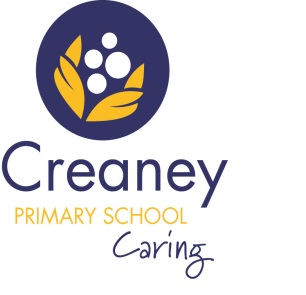 TEACHER           MAINSTREAM  EA       SPECIAL NEEDS EA SCHOOL OFFICER/MCS     GARDENER       CLEANER Title:   (Mr/Ms/Miss/Mrs)	 _______________________________________________First Name/Last Name: ________________________________________________	Suburb:  ___________________________________________________________      Mobile Number: ______________________________________________________Department Identification Number: _______________________________________TRBWA Number (Teacher ONLY):_________________ Expiry Date: ____________Working with Children Number: __________________    Expiry Date: ___________SCN Number National Criminal History: ___________________________________Last day of work within the Department: ___________________________________(Shows current SCN) Preferred year levels: __________________________________________________Days available for relief: _____________________________________________________Please inform the school if at some stage you no longer wish to be on Creaney’s Relief List. 